MEMORANDUM  DEPARTMENT OF TRANSPORTATIONStandards and Specifications Unit4201 East Arkansas AvenueDenver, Colorado 80222(303)757-9474FAX (303)757-9820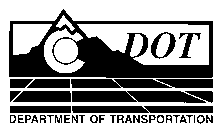 DATE: 	February 3, 2011	     TO: 	All Holders of Standard Specifications	     FROM:	Larry Brinck, Standards and Specifications Engineer	     SUBJECT:	Revision of Section 105, Contractor Submittals Traffic Signal Pedestal PoleEffective this date, our unit is issuing a new Standard Special Provision: Revision of Section 105, Contractor Submittals Traffic Signal Pedestal Pole.  This special provision is 1 page long.  It is to be used in projects having traffic signal pedestal poles, beginning with projects advertised on or after March 3, 2011. Please feel free, however, to include it in projects advertised before this date.This standard special modifies Table 105-1, requiring stamped working drawings be submitted for traffic signal pedestal poles, as these are designed by the Contractor.Those of you who keep books of Standard Special Provisions should add this new one to your file.  For your convenience, this and other standard special provisions issued this date will be available in one place at:http://www.coloradodot.info/business/designsupport/construction-specifications/2005-construction-specs/recently-issued-specs	     In addition, we are including a new Index of Standard Special Provisions, effective today.If you have any questions or comments, please contact this unit.LB/ms
Attachment
Distribution: Per Distribution List